Integrierte Gesamtschule Kronsberg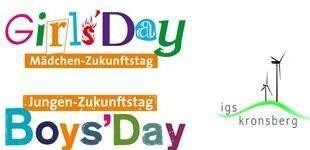 Kattenbrookstrift 3030539 HannoverIGSKronsberg@Hannover-Stadt.dewww.igskronsberg.de Tel.0511/168-34210Antrag auf Freistellung vom UnterrichtName der Schule/Ort: IGS Kronsberg, Kattenbrookstrift 30, 30539 HannoverMeine Tochter/mein Sohn ………………………………………........... Klasse……….möchte am 27.04.2023 am „Zukunftstagfür Mädchen und Jungen“ teilnehmen.Meine Tochter/mein Sohn wurde erfolgreich für das folgende Angebot auf derSeite des Girls‘ bzw. des Boys‘ Day angemeldet:Name des angemeldeten Angebotes: ………………………………………………………………………………………………………………………………………………………...…………………………………………………………………………………………………...Name der veranstaltenden Institution/des Unternehmens: ………………………...…………………………………………………………………………………………………...…………………………………………………………………………………………………...………………	………………………………………………………...Datum	Unterschrift der/des Erziehungsberechtigten